LAMPIRAN 4HASIL OBSERVASI GURU MELALUI PENERAPAN MODELPEMBELAJARAN KOOPERATIF TIPE TEAM GAMES TOURNAMEN(TGT)SIKLUS 1 PERTEMUAN 1Hari / Tanggal Penelitian	:                                          2014Deskriptor/Rubrik :Keterangan :   B = Baik 	    C = Cukup 	    K = Kurang   HASIL OBSERVASI SISWA MELALUI PENERAPAN MODELPEMBELAJARAN KOOPERATIF TIPE TEAM GAMES TOURNAMENTSIKLUS 1 PERTEMUAN 1Hari / Tanggal Penelitian : ……….., …  2014Deskriptor/Rubrik :Keterangan : B  = Baik     C  = Cukup     K  = KurangNoLangkah-langkah TGTIndikator Guru yang diamatiKatergoriKatergoriKatergoriSkorNoLangkah-langkah TGTIndikator Guru yang diamatiB3C2K	K1Skor1Orientasi siswa pada kelompokGuru menyiapkan materi pelajaran yang diramu dalam aplikasi kelompokMengelompokkan siswa berdasarkan kaidah- kaidah pembelajaran (TGT)Guru menetukan skor awal sebagai acuan pembanding72Penyajian materi dan persentase kelasPenyajian informasi materi pelajaran yang didahului dengan cara memotifasi siswa mengenai apa yang akan dipelajariPemberian lembar kerja siswa (LKS)Guru membimbing kelompok untuk belajar dan bekerja83Kegiatan tidakan pembelajaran kelompok dan evaluasiSetiap wakil kelompok diminta untuk menuju kemeja turnamenSetiap wakil kelompok yang telah maju, mengambil sebuah kartu yang telah diacakGuru meminta siswa mempersentasekan hasi kelompoknyaMemberikan penghargaan atau predikat setiap kelompok yang telah presentaseGuru memberikan evaluasi pembelajaran8Perolehan jumlah skorPerolehan jumlah skorPerolehan jumlah skorPerolehan jumlah skorPerolehan jumlah skor23Perolehan proses pembelajaran (%)Perolehan proses pembelajaran (%)Perolehan proses pembelajaran (%)Perolehan proses pembelajaran (%)Perolehan proses pembelajaran (%)69,6Fasekategori KriteriaOrientasi siswa pada kelompokBJika guru menyiapkan materi pelajarandengan lengkapOrientasi siswa pada kelompokCJika guru kurang lengkap menyiapkan materi pelajaranOrientasi siswa pada kelompokKJika guru tidak menyiapkan materi pelajaranOrientasi siswa pada kelompokBJika guru mengelompokkan siswa berdasarkan kaidah- kaidah pembelajaran (TGT)Orientasi siswa pada kelompokCJika guru mengelompokkan siswa kurang berdasarkan kaidah- kaidah pembelajaran (TGT)Orientasi siswa pada kelompokKJika guru mengelompokkan siswa tidak berdasarkan kaidah- kaidah pembelajaran (TGT)Orientasi siswa pada kelompokBJika guru menentukan skor awal  setiap kelompok    sebagai pembanding dalam kelompoknyaOrientasi siswa pada kelompokCJika guru dalam menentukan skor awal  setiap kelompok  kurang memperhatikan nilai sebagai pembanding dalam kelompoknyaOrientasi siswa pada kelompokKJika guru dalam menentukan skor awal  setiap kelompok  tidak memperhatikan nilai sebagai pembanding dalam kelompoknyaPenyajian materi dan persentase kelasBJika guru dalam penyajian materi memotifasi siswa teratur dan terarahPenyajian materi dan persentase kelasCJika guru kurang dalam penyajian materi dan memotivasi siswaPenyajian materi dan persentase kelasKJika guru tidak menyajikan materi dan memotivasi siswaPenyajian materi dan persentase kelasBJika guru membagikan Lembar Kerja Siswa (LKS) dengan lengkapPenyajian materi dan persentase kelasCJika guru membagikan Lembar Kerja Siswa (LKS) kurang lengkapPenyajian materi dan persentase kelasKJika guru membagikan Lembar Kerja Siswa (LKS) tidak lengkapPenyajian materi dan persentase kelasBJika guru membimbing siswa dalam kelompok belajar dan bekerja samaPenyajian materi dan persentase kelasCJika guru kurang membimbing siswa dalam kelompok belajar dan bekerja samaPenyajian materi dan persentase kelasKK   KJika guru tidak membimbing siswa dalam kelompok belajar dan  bekerja samaKegiatan tindakan pembelajaran kelompok dan evaluasiBJika guru meminta wakil kelompok untuk maju kemeja turnamen dan mengambil sebuah kartu yang telah diacak dan diberi angkaKegiatan tindakan pembelajaran kelompok dan evaluasiCJika guru kurang meminta wakil kelompok untuk maju kemeja turnamen dan mengambil sebuah kartu yang telah diacak dan diberi angka Kegiatan tindakan pembelajaran kelompok dan evaluasiKJika guru tidak meminta wakil kelompok untuk maju kemeja turnamen dan mengambil sebuah kartu yang telah diacak dan diberi angka Kegiatan tindakan pembelajaran kelompok dan evaluasiBJika guru meminta wakil kelompok untuk mempersentasekan jawabannya yang sesuai dengan nomor soal yang tertera pada kartu yang telah mereka ambilKegiatan tindakan pembelajaran kelompok dan evaluasiCJika guru kurang meminta wakil kelompok untuk mempersentasekan Jawabannya yang sesuai dengan nomor soal yang tertera pada kartu yang telah mereka ambilKegiatan tindakan pembelajaran kelompok dan evaluasiKJika guru tidak meminta wakil kelompok untuk mempersentasekan jawabannya yang sesuai dengan nomor soal yang tertera pada kartu yang telah mereka ambilKegiatan tindakan pembelajaran kelompok dan evaluasiBJika guru memberikan penghargaan atau predikat kepada setiap kelompok yang telah persentasi, dengan penyesuaian kadar jawaban dari masing-masing kelompokKegiatan tindakan pembelajaran kelompok dan evaluasiCJika guru kurang memberikan penghargaan atau predikat kepada setiap kelompok yang telah persentasi, dengan penyesuaian kadar jawaban dari masing-masing kelompokKegiatan tindakan pembelajaran kelompok dan evaluasiKJika guru tidak memberikan penghargaan atau predikat kepada setiap kelompok yang telah persentasi, dengan penyesuaian kadar jawaban dari masing-masing kelompokKegiatan tindakan pembelajaran kelompok dan evaluasiBJika guru memberikan evaluasi akhir pembelajaranKegiatan tindakan pembelajaran kelompok dan evaluasiCJika guru kurang memberikan evaluasi akhir pembelajaranKegiatan tindakan pembelajaran kelompok dan evaluasiKJika guru tidak memberikan evaluasi akhir pembelajaranGuru Kelas V/ ObserverSDN Negeri 43 Mattirowalie Kab. Bulukumba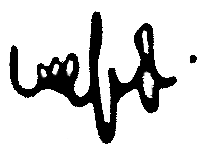 Bulukumba,.                   .     2014PenelitiSabri, S.Pd.I             Nip: 19750523200701 1014 6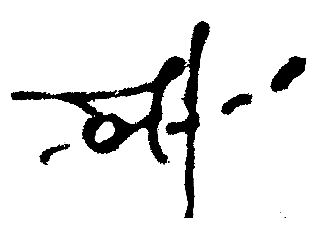 SuarniNim: 1247046041NoNoLangkah-langkah TGTIndikator siswa yang diamatiKategoriKategoriKategoriSkorNoNoLangkah-langkah TGTIndikator siswa yang diamatiB3	C	C 2K1Skor1.1.Orientasi siswa pada kelompokSiswa mengetahui  tujuan pembelajaran.Siswa mengetahuai logistik yang dibutuhkan.Siswa mendengarkan  dan mengetahui skor awal sebagai nilai pembanding dalam kelompoknyaSiswa termotivasi dan memperhatikan konsep-konsep pembelajaran  kooperatip tipe TGT72.2.Penyajian materi dan persentase kelasSiswa  memperhatikan dan memahami informasi penyajian materi pelajaranSiswa mengerjakan tugas Lembar Kerja Siswa (LKS)Siswa belajar dan bekerja kelompok73.3.Kegiatan tindakan pembelajaran kelompok dan evaluasiSiswa menuju meja turnamen dan mengambil sebuah kartu yang telah diacak dan diberi angka dimeja tournamentSiswa mempersentasekan jawabannya yang sesuai dengan nomor soal yang tertera pada kartu yang telah mereka ambilSiswa mengerjakan evaluasi akhir pembelajaran84.Perolehan jumlah skorPerolehan jumlah skorPerolehan jumlah skorPerolehan jumlah skorPerolehan jumlah skorPerolehan jumlah skor225.Perolehan proses pembelajaran (%)Perolehan proses pembelajaran (%)Perolehan proses pembelajaran (%)Perolehan proses pembelajaran (%)Perolehan proses pembelajaran (%)Perolehan proses pembelajaran (%)73,3    %Fasekategori KriteriaOrientasi siswa pada kelompokBJika siswa mengetahui tujuan pembelajaranOrientasi siswa pada kelompokCJika siswa kurang mengetahui tujuan pembelajaranOrientasi siswa pada kelompokKJika siswa tidak mengetahui tujuan pembelajaranOrientasi siswa pada kelompokBJika siswa mengetahuai logistik yang dibutuhkan.Orientasi siswa pada kelompokCJika siswa kurang mengetahuai logistik yang dibutuhkan.Orientasi siswa pada kelompokKJika siswa tidak mengetahuai logistik yang dibutuhkan.Orientasi siswa pada kelompokBJikasiswa mendengarkan  dan mengetahui skor awal sebagai nilai pembandingdalam kelompoknyaOrientasi siswa pada kelompokCJikasiswa kurang mendengarkan  dan mengetahui skor awal sebagai nilaiPembanding dalam kelompoknyaOrientasi siswa pada kelompokKJikasiswa tidak mendengarkan  dan mengetahui skor awal sebagai nilaiPembanding dalam kelompoknyaOrientasi siswa pada kelompokBJika siswa termotivasi dan memperhatikan konsep-konsep pembelajaranKooperatip tipe TGTOrientasi siswa pada kelompokCJika siswa kurang termotivasi dan memperhatikan konsep-konsep pembelajaran kooperatip tipe TGTOrientasi siswa pada kelompokKJika siswa tidak termotivasi dan memperhatikan konsep-konsep pembelajaranKooperatip tipe TGTPenyajian materi dan persentase kelasBJika siswa kurang  memperhatikan dan memahami informasi penyajian materipelajaranPenyajian materi dan persentase kelasCJika siswa kurang  memperhatikan dan memahami informasi penyajian materipelajaranPenyajian materi dan persentase kelasKJika siswa  tidak memperhatikan dan memahami informasi penyajian materipelajaranPenyajian materi dan persentase kelasBJika siswa mengerjakan tugas Lembar Kerja Siswa (LKS)Penyajian materi dan persentase kelasCJika siswa kurang mengerjakan tugas Lembar Kerja Siswa (LKS)Penyajian materi dan persentase kelasKJika siswa tidak mengerjakan tugas Lembar Kerja Siswa (LKS)Penyajian materi dan persentase kelasBJika siswa belajar dan bekerja kelompokPenyajian materi dan persentase kelasCJika siswa kurang belajar dan bekerja kelompokPenyajian materi dan persentase kelasKJika siswa tidak belajar dan bekerja kelompokKegiatan tindakan pembelajaran kelompok dan evaluasiBJika siswa mengambil kartu di meja tournament dan mengerjakan soal dengan benarKegiatan tindakan pembelajaran kelompok dan evaluasiCJika siswa mengambil kartu di meja tournament dan mengerjakan soal kurang benarKegiatan tindakan pembelajaran kelompok dan evaluasiKJika siswa mengambil kartu di meja tournament dan tidak mengerjakan  soal dengan benarKegiatan tindakan pembelajaran kelompok dan evaluasiBCJika siswa mempersentasekan jawabannya dengan benar sesuai dengan nomorsoal yang tertera pada kartu yang telah mereka ambilSiswa mempersentasekan jawabannya kurang benar sesuai dengan nomor soal yang tertera pada kartu yang telah mereka ambilKegiatan tindakan pembelajaran kelompok dan evaluasiKJikasiswa mempersentasekan jawabannya tidak sesuai dengan nomor soal yangtertera pada kartu yang telah mereka ambilKegiatan tindakan pembelajaran kelompok dan evaluasiBJika siswa mengerjakan evaluasi akhir pembelajaran dengan jawaban benarKegiatan tindakan pembelajaran kelompok dan evaluasiCJika siswa mengerjakan evaluasi akhir pembelajarandengan jawaban kurang benarKegiatan tindakan pembelajaran kelompok dan evaluasiKJika siswa mengerjakan evaluasi akhir pembelajaran dengan jawaban tidak benarGuru Kelas V/ ObserverSDN Negeri,43Mattirowalie Kab.BulukumbaBulukumba,                      2014                 Peneliti                   Sabri, S.Pd.i        Nip: 19750523200701 1014          SuarniNim: 1247046041